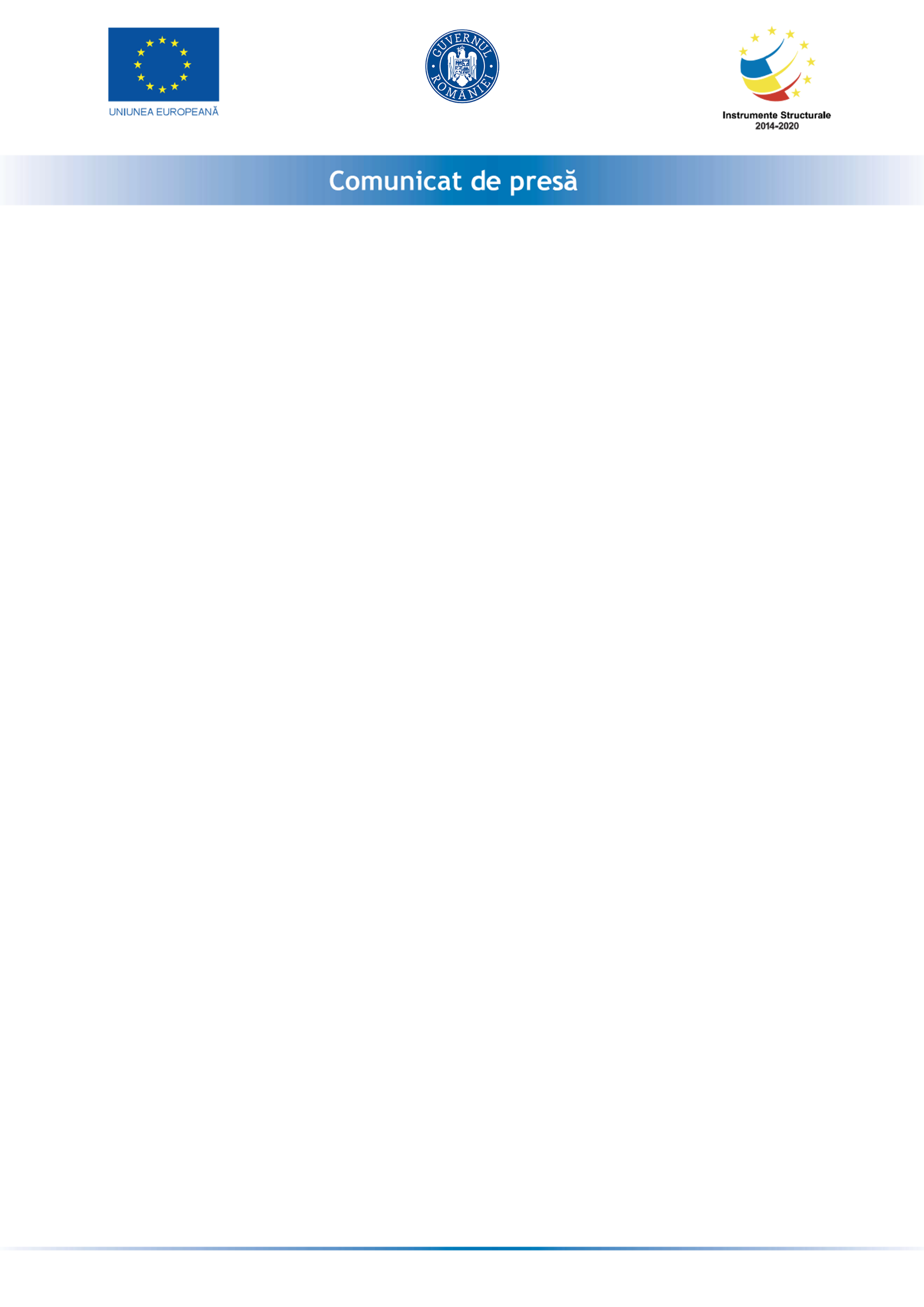 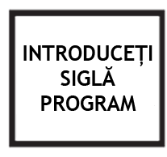 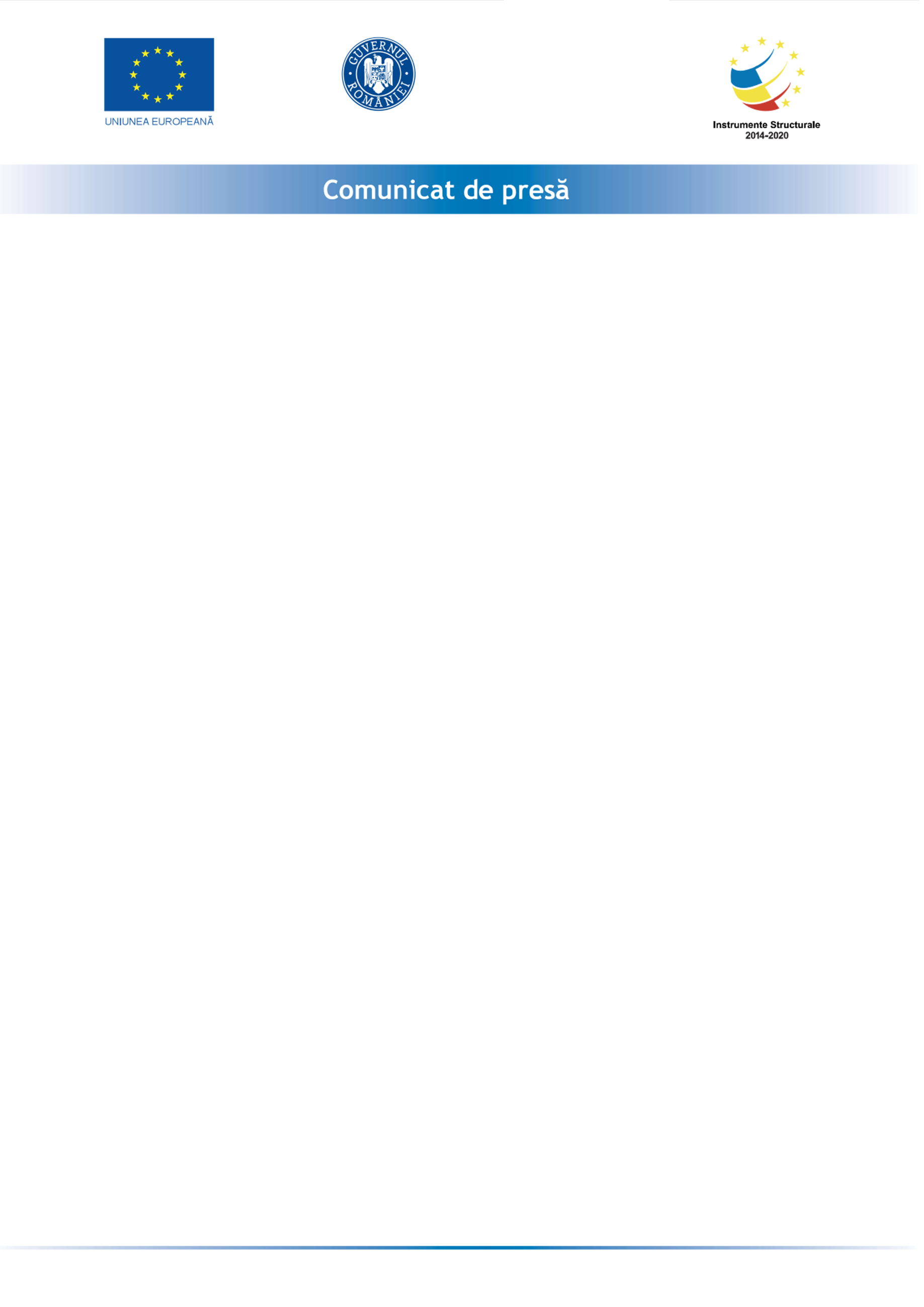 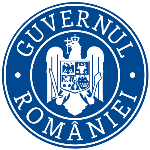 C.N. A.C.N. S.A. comunică achiziția de echipamente informatice în cadrul proiectului „Reactualizare studiu de fezabilitate pentru obiectivul de investiții: Amenajarea râurilor Argeș și Dâmbovița pentru navigație și alte folosințe”            Compania Națională Administrația Canalelor Navigabile S.A anunță achiziția de echipamente informatice pentru echipa de implementare a proiectului de investiţii: „Reactualizare studiu de fezabilitate pentru obiectivul de investiții: Amenajarea râurilor Argeș și Dâmbovița pentru navigație și alte folosințe”- cod SMIS+146216.              Valoarea achizitiei a fost de 29.850 lei (fără TVA).             Obiectivul general al proiectului este pregătirea documentelor tehnico-economice necesare pentru executarea lucrărilor de amenajare pentru navigație și alte folosințe ale râurilor Arges și Dâmbovița. Proiectul reprezintă prima etapă de implementare a obiectivului de investiții “Amenajarea râurilor Argeș și Dâmbovița pentru navigație și alte folosințe”.              Menţionăm că proiectul este cofinanţat din Fondul de Coeziune prin Programul Operaţional Infrastructură Mare 2014-2020, Axa Prioritară 1 – Îmbunătăţirea mobilităţii prin dezvoltarea reţelei TEN-T şi a transportului cu metroul, Obiectiv Specific 1.3 - OS 1.3 Apel de proiecte pentru îmbunătățirea condițiilor de navigație și dezvoltarea infrastructurii portuare situate pe rețeaua TEN-T Core - sprijin pregătire proiecte de investiții.Responsabil Comunicare: Mihaela Coroiu, tel 0724 28 28 31